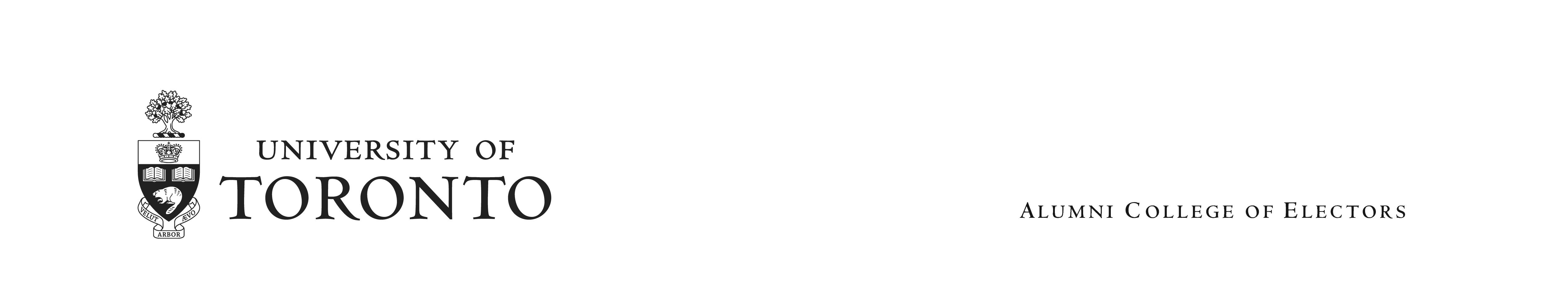 Nominator Form					Appendix AAppendix B2014 APPLICATION FORM FORALUMNI MEMBER OF THE GOVERNING COUNCIL OF THE 2014 APPLICATION FORM FORALUMNI MEMBER OF THE GOVERNING COUNCIL OF THE Instructions:Please read the accompanying information and instruction guide carefully before completing this form.  Applicants are asked to provide typed responses.Instructions:Please read the accompanying information and instruction guide carefully before completing this form.  Applicants are asked to provide typed responses.Section I:Contact InformationSection I:Contact InformationSurname:First Name:Name used while registered at the , if different from above:Name used while registered at the , if different from above:Faculty, College, or School in which you were last registered:Faculty, College, or School in which you were last registered:Year of graduation or last year of registration:Year of graduation or last year of registration:Home Mailing Address:Home Mailing Address:Home Telephone Number:  Mobile Telephone Number:  Preferred Email Address:Preferred Email Address:Preferred Fax Number:Preferred Fax Number:Occupation:  Current Job Title:  Company Name:Business Telephone Number:  Business Mailing Address Business Mailing Address Section II:Please attach a copy of your curriculum vitae, which should include relevant University of Toronto volunteer and community volunteer experience.Section III:  When preparing your responses to questions in this section, please refer to the required attributes for 2014 listed in the attached Information Guide (page 10) and draw on your relevant experiences.  Incumbent alumni governors applying for re-election may, but are not required to, complete this application form.  Please refer to the Evaluation Process section of the attached Information Guide (pages 11-12) for required documentation.A. Please describe your reasons for your interest in the role of an alumni member of the Governing Council of the University of Toronto and those elements of your background and relevant experience in relation to the role, including your past involvement with the University.  (Limit of 300 words)B. Please share your views of the mission and values of the University as articulated in the Statement of Institutional Purpose and describe how you see the role of an alumni governor with respect to “external” communities (such as governments, alumni groups, and the University’s broad range of stakeholders) in support of the mission.  See http://www.governingcouncil.utoronto.ca/policies/mission.htm  (Limit of 300 words)B. Please share your views of the mission and values of the University as articulated in the Statement of Institutional Purpose and describe how you see the role of an alumni governor with respect to “external” communities (such as governments, alumni groups, and the University’s broad range of stakeholders) in support of the mission.  See http://www.governingcouncil.utoronto.ca/policies/mission.htm  (Limit of 300 words)B. Please share your views of the mission and values of the University as articulated in the Statement of Institutional Purpose and describe how you see the role of an alumni governor with respect to “external” communities (such as governments, alumni groups, and the University’s broad range of stakeholders) in support of the mission.  See http://www.governingcouncil.utoronto.ca/policies/mission.htm  (Limit of 300 words)C.  Taking into consideration the current postsecondary education system in Ontario, Canada, and internationally, in your view, what are the three greatest challenges for which the University of Toronto will need to prepare in the next three to five years?  (Limit of 300 words)C.  Taking into consideration the current postsecondary education system in Ontario, Canada, and internationally, in your view, what are the three greatest challenges for which the University of Toronto will need to prepare in the next three to five years?  (Limit of 300 words)C.  Taking into consideration the current postsecondary education system in Ontario, Canada, and internationally, in your view, what are the three greatest challenges for which the University of Toronto will need to prepare in the next three to five years?  (Limit of 300 words)Section IV:Please attach 3 letters of support and provide the requested information below.Section IV:Please attach 3 letters of support and provide the requested information below.Section IV:Please attach 3 letters of support and provide the requested information below.Name and Position of Individual Providing the Letter of SupportName and Position of Individual Providing the Letter of SupportLetter is Attached (Yes/No)Section V:I have attached a completed Nominator Form (please use the form contained in Appendix A).Alumni members of Governing Council who choose to seek re-election are required to provide only the following:A one-page written statement updating the College on their activities during their current term on the Governing Council.  The incumbent should outline as well why, in their view, they should be re-elected.  (The application previously submitted by an incumbent for their current term will be provided to members of the College.)Three letters of support (including two from fellow members of the Governing Council).Section V:I have attached a completed Nominator Form (please use the form contained in Appendix A).Alumni members of Governing Council who choose to seek re-election are required to provide only the following:A one-page written statement updating the College on their activities during their current term on the Governing Council.  The incumbent should outline as well why, in their view, they should be re-elected.  (The application previously submitted by an incumbent for their current term will be provided to members of the College.)Three letters of support (including two from fellow members of the Governing Council).Section V:I have attached a completed Nominator Form (please use the form contained in Appendix A).Alumni members of Governing Council who choose to seek re-election are required to provide only the following:A one-page written statement updating the College on their activities during their current term on the Governing Council.  The incumbent should outline as well why, in their view, they should be re-elected.  (The application previously submitted by an incumbent for their current term will be provided to members of the College.)Three letters of support (including two from fellow members of the Governing Council).Section VI:I would like to be considered for other volunteer positions within the  at a subsequent time.  I grant permission for this application form to be kept on file for one year and used for this purpose.Please note that the application forms of successful applicants who are elected to serve as alumni members of the Governing Council will be kept on file for three years to facilitate possible future reapplication.Section VI:I would like to be considered for other volunteer positions within the  at a subsequent time.  I grant permission for this application form to be kept on file for one year and used for this purpose.Please note that the application forms of successful applicants who are elected to serve as alumni members of the Governing Council will be kept on file for three years to facilitate possible future reapplication.Section VI:I would like to be considered for other volunteer positions within the  at a subsequent time.  I grant permission for this application form to be kept on file for one year and used for this purpose.Please note that the application forms of successful applicants who are elected to serve as alumni members of the Governing Council will be kept on file for three years to facilitate possible future reapplication.Section VII:How did you learn of the Call for Nominations for Alumni Governor?News@U of T email  _____     Alumni Association  _______     Publication/Website   _____      Friend/Acquaintance   ____  www.events.utoronto.ca webpage  _____     LinkedIn online posting ________Other (please specify)   _________________Section VII:How did you learn of the Call for Nominations for Alumni Governor?News@U of T email  _____     Alumni Association  _______     Publication/Website   _____      Friend/Acquaintance   ____  www.events.utoronto.ca webpage  _____     LinkedIn online posting ________Other (please specify)   _________________Section VII:How did you learn of the Call for Nominations for Alumni Governor?News@U of T email  _____     Alumni Association  _______     Publication/Website   _____      Friend/Acquaintance   ____  www.events.utoronto.ca webpage  _____     LinkedIn online posting ________Other (please specify)   _________________I, the undersigned candidate, certify that I am eligible to serve on the Governing Council of the University of Toronto, in accordance with the University of Toronto Act, 1971, as amended by 1978, Chapter 88, and I have consented to stand for election to that office.  I am a Canadian citizen.  I am not a member of the teaching staff, the administrative staff, or a student in the University.  I have received a degree or post-secondary diploma or certificate from the University, or I have completed one year of full-time studies, or the equivalent thereof as determined by the Governing Council, towards such a degree, diploma, or certificate.  I am no longer registered at the University.I, the undersigned candidate, certify that I am eligible to serve on the Governing Council of the University of Toronto, in accordance with the University of Toronto Act, 1971, as amended by 1978, Chapter 88, and I have consented to stand for election to that office.  I am a Canadian citizen.  I am not a member of the teaching staff, the administrative staff, or a student in the University.  I have received a degree or post-secondary diploma or certificate from the University, or I have completed one year of full-time studies, or the equivalent thereof as determined by the Governing Council, towards such a degree, diploma, or certificate.  I am no longer registered at the University.I, the undersigned candidate, certify that I am eligible to serve on the Governing Council of the University of Toronto, in accordance with the University of Toronto Act, 1971, as amended by 1978, Chapter 88, and I have consented to stand for election to that office.  I am a Canadian citizen.  I am not a member of the teaching staff, the administrative staff, or a student in the University.  I have received a degree or post-secondary diploma or certificate from the University, or I have completed one year of full-time studies, or the equivalent thereof as determined by the Governing Council, towards such a degree, diploma, or certificate.  I am no longer registered at the University.Signature:  Date:  Date:  The  respects your privacy.  Personal information that you provide to the University is collected pursuant to section 2(14) of the University of Toronto Act, 1971.  This personal information is necessary and is collected for the purpose of administering the duties of the College of Electors.  At all times it will be protected in accordance with the Freedom of Information and Protection of Privacy Act.  If you have questions, please refer to http://www.utoronto.ca/privacy or contact the Secretary of the College of Electors, Office of the Governing Council, at 416-978-8794.The  respects your privacy.  Personal information that you provide to the University is collected pursuant to section 2(14) of the University of Toronto Act, 1971.  This personal information is necessary and is collected for the purpose of administering the duties of the College of Electors.  At all times it will be protected in accordance with the Freedom of Information and Protection of Privacy Act.  If you have questions, please refer to http://www.utoronto.ca/privacy or contact the Secretary of the College of Electors, Office of the Governing Council, at 416-978-8794.The  respects your privacy.  Personal information that you provide to the University is collected pursuant to section 2(14) of the University of Toronto Act, 1971.  This personal information is necessary and is collected for the purpose of administering the duties of the College of Electors.  At all times it will be protected in accordance with the Freedom of Information and Protection of Privacy Act.  If you have questions, please refer to http://www.utoronto.ca/privacy or contact the Secretary of the College of Electors, Office of the Governing Council, at 416-978-8794.Instructions:Each applicant must have the support of ten nominators who are alumni of the .  Nominators must not be members of the  and preferably are not relatives of the applicant.  A list of the members of the College is provided in Appendix B for reference.  Nominators are asked to complete each cell in the table below. To enable us to verify the information, nominators are asked to contact Alumni Relations (address.update@utoronto.ca) to update their information. Nominators may be contacted to confirm the nomination.The alumni listed below hereby nominate ________________________ as a candidate to serve as an alumni member of the Governing Council of the University of Toronto for a three-year termfrom July 1, 2014 to June 30, 2017.Please Type or Print LegiblyInstructions:Each applicant must have the support of ten nominators who are alumni of the .  Nominators must not be members of the  and preferably are not relatives of the applicant.  A list of the members of the College is provided in Appendix B for reference.  Nominators are asked to complete each cell in the table below. To enable us to verify the information, nominators are asked to contact Alumni Relations (address.update@utoronto.ca) to update their information. Nominators may be contacted to confirm the nomination.The alumni listed below hereby nominate ________________________ as a candidate to serve as an alumni member of the Governing Council of the University of Toronto for a three-year termfrom July 1, 2014 to June 30, 2017.Please Type or Print LegiblyInstructions:Each applicant must have the support of ten nominators who are alumni of the .  Nominators must not be members of the  and preferably are not relatives of the applicant.  A list of the members of the College is provided in Appendix B for reference.  Nominators are asked to complete each cell in the table below. To enable us to verify the information, nominators are asked to contact Alumni Relations (address.update@utoronto.ca) to update their information. Nominators may be contacted to confirm the nomination.The alumni listed below hereby nominate ________________________ as a candidate to serve as an alumni member of the Governing Council of the University of Toronto for a three-year termfrom July 1, 2014 to June 30, 2017.Please Type or Print LegiblyInstructions:Each applicant must have the support of ten nominators who are alumni of the .  Nominators must not be members of the  and preferably are not relatives of the applicant.  A list of the members of the College is provided in Appendix B for reference.  Nominators are asked to complete each cell in the table below. To enable us to verify the information, nominators are asked to contact Alumni Relations (address.update@utoronto.ca) to update their information. Nominators may be contacted to confirm the nomination.The alumni listed below hereby nominate ________________________ as a candidate to serve as an alumni member of the Governing Council of the University of Toronto for a three-year termfrom July 1, 2014 to June 30, 2017.Please Type or Print LegiblyInstructions:Each applicant must have the support of ten nominators who are alumni of the .  Nominators must not be members of the  and preferably are not relatives of the applicant.  A list of the members of the College is provided in Appendix B for reference.  Nominators are asked to complete each cell in the table below. To enable us to verify the information, nominators are asked to contact Alumni Relations (address.update@utoronto.ca) to update their information. Nominators may be contacted to confirm the nomination.The alumni listed below hereby nominate ________________________ as a candidate to serve as an alumni member of the Governing Council of the University of Toronto for a three-year termfrom July 1, 2014 to June 30, 2017.Please Type or Print LegiblyInstructions:Each applicant must have the support of ten nominators who are alumni of the .  Nominators must not be members of the  and preferably are not relatives of the applicant.  A list of the members of the College is provided in Appendix B for reference.  Nominators are asked to complete each cell in the table below. To enable us to verify the information, nominators are asked to contact Alumni Relations (address.update@utoronto.ca) to update their information. Nominators may be contacted to confirm the nomination.The alumni listed below hereby nominate ________________________ as a candidate to serve as an alumni member of the Governing Council of the University of Toronto for a three-year termfrom July 1, 2014 to June 30, 2017.Please Type or Print LegiblyInstructions:Each applicant must have the support of ten nominators who are alumni of the .  Nominators must not be members of the  and preferably are not relatives of the applicant.  A list of the members of the College is provided in Appendix B for reference.  Nominators are asked to complete each cell in the table below. To enable us to verify the information, nominators are asked to contact Alumni Relations (address.update@utoronto.ca) to update their information. Nominators may be contacted to confirm the nomination.The alumni listed below hereby nominate ________________________ as a candidate to serve as an alumni member of the Governing Council of the University of Toronto for a three-year termfrom July 1, 2014 to June 30, 2017.Please Type or Print LegiblyInstructions:Each applicant must have the support of ten nominators who are alumni of the .  Nominators must not be members of the  and preferably are not relatives of the applicant.  A list of the members of the College is provided in Appendix B for reference.  Nominators are asked to complete each cell in the table below. To enable us to verify the information, nominators are asked to contact Alumni Relations (address.update@utoronto.ca) to update their information. Nominators may be contacted to confirm the nomination.The alumni listed below hereby nominate ________________________ as a candidate to serve as an alumni member of the Governing Council of the University of Toronto for a three-year termfrom July 1, 2014 to June 30, 2017.Please Type or Print LegiblyInstructions:Each applicant must have the support of ten nominators who are alumni of the .  Nominators must not be members of the  and preferably are not relatives of the applicant.  A list of the members of the College is provided in Appendix B for reference.  Nominators are asked to complete each cell in the table below. To enable us to verify the information, nominators are asked to contact Alumni Relations (address.update@utoronto.ca) to update their information. Nominators may be contacted to confirm the nomination.The alumni listed below hereby nominate ________________________ as a candidate to serve as an alumni member of the Governing Council of the University of Toronto for a three-year termfrom July 1, 2014 to June 30, 2017.Please Type or Print LegiblyInstructions:Each applicant must have the support of ten nominators who are alumni of the .  Nominators must not be members of the  and preferably are not relatives of the applicant.  A list of the members of the College is provided in Appendix B for reference.  Nominators are asked to complete each cell in the table below. To enable us to verify the information, nominators are asked to contact Alumni Relations (address.update@utoronto.ca) to update their information. Nominators may be contacted to confirm the nomination.The alumni listed below hereby nominate ________________________ as a candidate to serve as an alumni member of the Governing Council of the University of Toronto for a three-year termfrom July 1, 2014 to June 30, 2017.Please Type or Print LegiblyInstructions:Each applicant must have the support of ten nominators who are alumni of the .  Nominators must not be members of the  and preferably are not relatives of the applicant.  A list of the members of the College is provided in Appendix B for reference.  Nominators are asked to complete each cell in the table below. To enable us to verify the information, nominators are asked to contact Alumni Relations (address.update@utoronto.ca) to update their information. Nominators may be contacted to confirm the nomination.The alumni listed below hereby nominate ________________________ as a candidate to serve as an alumni member of the Governing Council of the University of Toronto for a three-year termfrom July 1, 2014 to June 30, 2017.Please Type or Print LegiblySurname used while at U of TFirst NameFaculty/School (and College if Arts and Science)Student Number (if known)Year Entered Years Attended (e.g., month/year)List All Degrees / Diplomas / Certificates CompletedEmail address and Phone NumberEmail address and Phone NumberComplete Mailing Address12345678910111213Members of the College of Electors 2013-2014Members of the College of Electors 2013-2014DivisionName Alumni AssociationMr. R. Scott MacKendrickFaculty of InformationMs Jeannie AnJoseph L. Rotman School of ManagementMs Fariba AndersonFaculty of MedicineDr. Alexandra BerezowskyjVictoria CollegeProf. David K. Bernhardt of  Ms Carol BisnathUniversity CollegeMr. Bob BoecknerSt. Michael’s CollegeMs Mary Ellen BurnsSchool of  StudiesMr. Corwin CambrayUniversity CollegeMs Monifa ColthurstWoodsworth CollegeMr. Ken DavyJohn H. Daniels Faculty of Architecture, Landscape, and DesignMr. Tye FarrowUniversity CollegeMs Tammy FernandesFaculty of Applied Science and EngineeringMr. Stan GasnerSchool of  StudiesRev. David HarrisonVictoria CollegeMs Marian HebbUniversity of Toronto ScarboroughMr. Rodney HurdFaculty of MusicMr. David T. JaegerUniversity of Toronto MississaugaMr. Kris KibseySt. Michael’s CollegeDr. Francesca La MarcaFaculty of ForestryMs Christine LeducUniversity of Toronto ScarboroughMr. David LucatchUniversity of Toronto MississaugaMr. Aly-Khan MadhavjiFaculty of MedicineMs Sadia MahmoodFaculty of Applied Science and Engineering Mr. Paul MazelowskiTrinity CollegeDr. Ivan McFarlaneFaculty of Kinesiology and Physical EducationDr. David OuchterlonyOntario Institute for Studies in EducationDr. Kirk PerrisFaculty of DentistryDr. Lesley PollardNew CollegeMs Ceta RamkhalawansinghNew CollegeMs Lesley RiedstraSt. Michael’s CollegeMr. Peter RogersOntario Institute for Studies in EducationMs Lindsay ShaddyPhysical Therapy and Occupational TherapyMs Marg ShawMembers of the College of Electors 2013-2014 (cont’d)Members of the College of Electors 2013-2014 (cont’d)DivisionNameTrinity CollegeMs Mary ShenstoneFactor-Inwentash Faculty of Social WorkDr. Malcolm StewartVictoria CollegeMs Valerie StoryFaculty of Applied Science and Engineering Mr. Mathew SzetoOntario Institute for Studies in EducationDr. Edward ThompsonInnis Ms Joanne UyedeLawrence S. Bloomberg Faculty of NursingProfessor Judy Watt WatsonWoodsworth CollegeMs Lucinda WilliamsLeslie Dan Faculty of PharmacyMr. David WindrossFaculty of LawMr. Grant WordenUniversity of Toronto ScarboroughMr. Kenny YuOntario Institute for Studies in EducationDr. Helen Pearman ZiralInformation Guide to the 2014 Application Form forAlumni Member of the Governing Council of the Applications for three alumni member positions on the Governing Council of the University of Toronto will be available as of Thursday, November 15, 2013 at 12:00 noon.  The deadline to submit an application is Thursday, December 19, 2013 at 5:00 p.m.  Each seat is for a three-year term beginning July 1, 2014 and ending June 30, 2017.  Two incumbents are eligible to stand for re-election.  (Please note that the University will be closed for the seasonal holiday period from Monday, December 23rd to Friday, January 3rd, and will reopen on Monday, January 6, 2014.)ELIGIBILITY REQUIREMENTS FOR CANDIDATES‘Alumni’ are defined in The University of Toronto Act, 1971 as ‘persons who have received degrees or post-secondary diplomas or certificates from the University, or persons who have completed one year of full-time studies, or the equivalent thereof as determined by the Governing Council, towards such a degree, diploma, or certificate and are no longer registered at the University.’  The University of Toronto Act requires that members of the Governing Council be Canadian citizens and stipulates that alumni members of the Governing Council may not be students or members of the teaching staff or the administrative staff.The  is strongly committed to diversity within its community and especially welcomes applications from visible minority group members, women, Aboriginal persons, persons with disabilities, members of sexual minority groups, and others who may contribute to the further diversification of ideas.Members of the Governing Council are encouraged to develop an understanding of governance principles.Detailed information about the work of the Governing Council, its Boards and Committees, and its members is available on the Governing Council web-site:  http://www.governingcouncil.utoronto.ca/Governing_Council/bac.htmProspective applicants are also encouraged to read the Report of the Task Force on Governance (June 22, 2010) available online:  http://www.governingcouncil.utoronto.ca/Governing_Council/taskforce/reportTFOG.htmPRINCIPLES OF GOOD GOVERNANCESubject to applicable laws, University governance must be guided by excellent principles of good governance in relation to stewardship and public accountability, and at the same time recognize the unique nature and characteristics of the academic community or institution, including the:	fundamental autonomy of universities, coupled with the essential responsibility for public accountability;	need to respect the academic mission of  excellence in teaching and research;	importance of ensuring that academic freedom and responsibility are respected;	need to be seen to be accountable – through transparency – to all parties interested in and supporting the University;desire for meaningful and objective stakeholder participation in governance; anddiversity and broad representation of governors.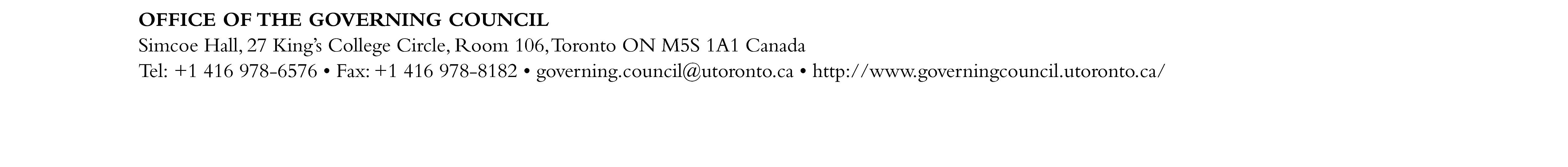 MANDATE OF GOVERNANCEThe “Principles of Good Governance” form the basis for the mandate of governance.  The three essential functions of governance include approval of specific policies, plans, projects or reports according to established procedures; oversight of institutional leadership and decision-making; and the provision of advice on proposed initiatives at various stages of development.  Specifically, the Governing Council is responsible for matters such as:strategic direction;finance;human resources;capital expenditures and infrastructure;academic quality; andstudent experience.EXPECTATIONS OF GOVERNORSGovernors:Are collectively and individually stewards of the University.  Each Governor must act in good faith with a view to the best interests of the University;Have the obligation to ensure their actions and choices reflect consideration of the long term impact for the university as a whole;Understand and passionately support the mission of the University;Exercise informed judgement – within a reasonable time of joining the Council, become knowledgeable about the University and its role in the province, the country, and globally; the academic sector more broadly; emerging trends, issues and challenges, thereby being able to provide wise counsel on a range of issues, through knowledge of and experience with topics and their context;Understand the current governance policies and practices, the mandates and authorities of the committees on which they serve;Respect the distinct and separate roles of governance and administration.  The Governing Council must ensure that the University is managed well, but responsibility for managing the University is delegated to the President and members of the administration;Are dedicated ambassadors for the University, participating regularly in both internal and external events;Engage their fellow governors as well as the community, when appropriate, to ensure that all stakeholders also support the mission of the University; Are able to communicate intelligently and respectfully with people of diverse backgrounds; andCommit to participating actively in governance meetings.  Attend at least 75% of all meetings and advise the Secretariat in advance if absence is necessary.REQUIRED ATTRIBUTES Willingness to serve as a dedicated advocate of postsecondary education and the University; Active participant in the University and/or in community groups;Possess an understanding of the University, support its teaching and research mission, and appreciate the broader context in which the University currently operates;Interest in and knowledge of the student experience at the University and ways in which it could be enhanced;Willingness to gain a deeper and broader knowledge of University affairs;Have the capacity for critical thinking, while remaining open-minded to new ideas; andPossess the potential to rise to positions of leadership within the University’s governance structure. TIME COMMITMENTMembers of the Governing Council make a significant time commitment in their volunteer service to the University.  This may be a minimum of 150 hours per year, but generally is considerably more depending on the depth to which a governor chooses to contribute to particular issues and the time dedicated in his/her first term to becoming familiar with the University’s governance processes.  In addition to serving on the Governing Council, governors typically serve on two or more of its Boards or Committees.  Regular meetings of the Governing Council and its bodies are scheduled from September to June, usually begin at 4:00 or 5:00 p.m., and continue for about two or two and a half hours.  In considering this rewarding volunteer commitment, applicants should take into account preparation for and attending a minimum of fifteen meetings over the academic year.In addition to spending time reviewing documentation for meetings, attending meetings, and interacting with members of various constituencies, governors also frequently attend University and community functions, where they serve as ambassadors of the University.  As well, from time to time, they are asked to serve on various ad hoc, search, or advisory committees.  Some of these meetings or events may occur during the day.APPLICATION PROCEDUREApplication forms are available online at http://uoft.me/alumgovnominfo They are also available from the Office of the Governing Council, Room 106, Simcoe Hall, University of Toronto, Toronto, Ontario, M5S 1A1.  As well, the application form may be requested by calling 416-978-6576.All applications are subject to a verification process by the Secretary of the .  An application will be certified as complete only if all of the following criteria are fulfilled:a)	The candidate is an alumnus/a of the  as defined by the Act (see above);b)	The candidate is a Canadian citizen;c)	Each section of the application form has been completed following the directions contained in the Instruction Guide;d)	The information for at least ten valid nominators has been provided on the Nominator Form;e)	A signed paper copy of the application form is received by the Secretary of the College of Electors, Room 106, Simcoe Hall, University of Toronto, Ontario, M5S 1A1 by Thursday, December 19, 2013, at 5:00 p.m.EVALUATION PROCESSAll verified applications are carefully reviewed by the .  The College will then select those candidates who best meet the identified skill set required by the Governing Council and invite them to attend an interview.Confidential interviews with an interview committee of the College (approximately eight members) will be held on Monday, February 3, 2014 between 9:00 a.m. and 5:00 p.m.  Interview times will be determined by lot.At the interview, candidates will be invited to present an opening statement to the College, outlining their interest in serving on the Governing Council, and highlighting the relevant skills and experiences which they possess.  A series of set interview questions will then be posed.  Following the structured portion of the interview, the interview committee and the candidate will have an opportunity to engage in further dialogue with respect to the role of an alumni member of Governing Council in general, and the candidates’ views and insights, in particular.ApplicantsIn addition to the expectations of governors and the specific required attributes for 2014 (listed on page 10) that are sought, the College also looks for evidence of the following factors when reviewing each application and during each interview:Past commitment to an organization/activity that has demanded extensive time and involvement on the part of the applicant;Understanding of the distinction between governance versus management of an organization, perhaps gained through service on one or more boards or committees; andAppreciation of the tri-campus structure of the University and the unique challenges that it might present.IncumbentsAlumni members of Governing Council who choose to seek re-election are required to provide only the following:A one-page written statement updating the College on their activities during their current term on the Governing Council.  The incumbent should outline as well why, in their view, they should be re-elected.  (The application previously submitted by an incumbent for their current term will be provided to members of the College.)Three letters of support (including two from fellow members of the Governing Council).Incumbents are expected to demonstrate, through their application and during the interview, the following:A strong record of service during his/her current term that supports his/her bid for re-election;Participation on any advisory or special committees or task forces;Deep understanding of the role of the trustees of the University;Positive regard of others for the incumbent’s contributions to governance, as evidenced by letters of support from fellow members of Governing Council or senior members of the University administration; andHigh levels of participation at University events and consistent attendance at governance meetings during their term.ElectionsFollowing the interviews, members of the College will discuss all candidates and then hold an election by secret ballot. SELECTION OF ALUMNI MEMBERS OF GOVERNING COUNCILApplicants are reminded that, in most years, the number of excellent candidates significantly exceeds the number of openings for alumni members of Governing Council.  The  takes its role in selecting alumni members very seriously and exercises great diligence in reviewing the application forms and interviewing candidates.  It is understood that many applicants may be unaccustomed to such a rigorous process where the possibility of being unsuccessful can potentially be quite high.  However, nominees should recognize that, in the considered opinion of the College, even the most outstanding candidates may not be the most suitable or possess the ideal skill set being sought in any given year.  Applicants who are not selected in one year are strongly encouraged to speak with the Chair of the  upon completion of the process and to consider resubmitting an application in a subsequent year.  At that time, applicants may also choose to discuss the possibility of being considered for other volunteer positions within the University.The  of  (College), which was established in 1971, is a body responsible for electing the Chancellor and the eight alumni members of the Governing Council of the .  The College consists of forty-six members representing the constituent alumni associations of the University of Toronto Alumni Association (UTAA).  Members may serve a maximum of four consecutive years on the College, allowing for continuity in the selection process from year-to-year.  The Constitution of the College of Electors governs the College’s operation.  Seehttp://www.governingcouncil.utoronto.ca/Assets/Governing+Council+Digital+Assets/Policies/PDF/College+of+Electors+Constitution.pdfThrough its work, the College aims to contribute to the attainment of diversity within the membership of the Governing Council, and it indirectly represents the more than 500,000 alumni of the University,Individuals considering applying for an alumni governor position are encouraged to contact the Secretary of the College of Electors in the Office of the Governing Council by phone at 416-978-8427 or by email at anwar.kazimi@utoronto.ca before submitting an application.Thank you for your interest in serving the .Instruction Guide to the 2014 Application Form forAlumni Member of the Governing Council of the University of TorontoApplication Deadline:  Thursday, December 19 2013, 5:00 p.m.1.	The checklist below is provided to ensure you have included in the following Sections:II - 	A current curriculum vitaeIII – 	Responses to the questions in the applicationIV – 	Letters of supportV – 	A completed Nominator FormNote:  The Secretary of the College of Electors must be able to verify that the ten nominators are alumni of the University of Toronto.  To aid in this process, applicants should ensure that nominators type or print legibly on the form.  Applicants should also ask nominators to note which College they belonged to if they were a student in the Faculty of Arts and Science.  It is suggested that applicants obtain a few additional nominations in case any of the ten nominators cannot be verified.  Nominators must complete all of the required information on the Nominator Form found in Appendix A and must sign the form.  Applicants are responsible for ensuring that the completed form and letters of support are received in the Office of the Governing Council by the deadline.  Applications may be found to be incomplete if letters of support are not included.2.	On occasion, the College of Electors recommends that candidates be considered for other volunteer positions within the University.  By providing permission in Section VI of the application form for the College to forward this application to the appropriate University staff member, the candidate will assist in facilitating the selection process.  For example, alumni volunteers may be invited to serve as appointed, non-Governing Council members on the Academic Board.3.	Applicants may be invited to meet with an interview committee of the College of Electors on Monday, February 3, 2014 between 9:00 a.m. and 5:00 p.m.  Those applicants will be asked to bring evidence of citizenship with them.  Photocopies of any one of the following will be deemed sufficient for this purpose:  certificate of birth in Canada; certificate of citizenship; certificate of naturalization; Canadian certificate of registration of birth abroad; certificate of retention of Canadian citizenship; valid Canadian passport.  Failing such documentary evidence, a notarized statement to the effect that the applicant is a Canadian citizen must be presented at the interview.4.	A hard copy of the completed application form must be submitted to:Secretary of the College of ElectorsUniversity of Toronto27 King’s College Circle, Room 106Toronto, OntarioCanadaM5S 1A15.	The University of Toronto respects your privacy.  Personal information that you provide to the University is collected pursuant to section 2(14) of the University of Toronto Act, 1971.  This personal information is necessary and is collected for the purpose of administering the duties of the College of Electors. At all times it will be protected in accordance with the Freedom of Information and Protection of Privacy Act.	The documentation that you, your nominators, and your referees provide as part of your 2014 Application Form for Alumni Members of the Governing Council is considered confidential and is only distributed to members of the College of Electors.  The application forms of all successful applicants who are elected to serve as alumni members of the Governing Council are kept on file for three years to facilitate possible future reapplication.	Unsuccessful applicants may provide permission for the application form to be kept on file for one year and used for the purpose of being considered for other volunteer positions within the University of Toronto at a subsequent time.  All other copies of the application form will be destroyed immediately following completion of the 2014 alumni governor elections.	If you have questions, please refer to http://www.utoronto.ca/privacy or contact the Secretary of the College of Electors, Office of the Governing Council, at 416-978-8427.